Μάθημα 20ο Το γράμμα Θθ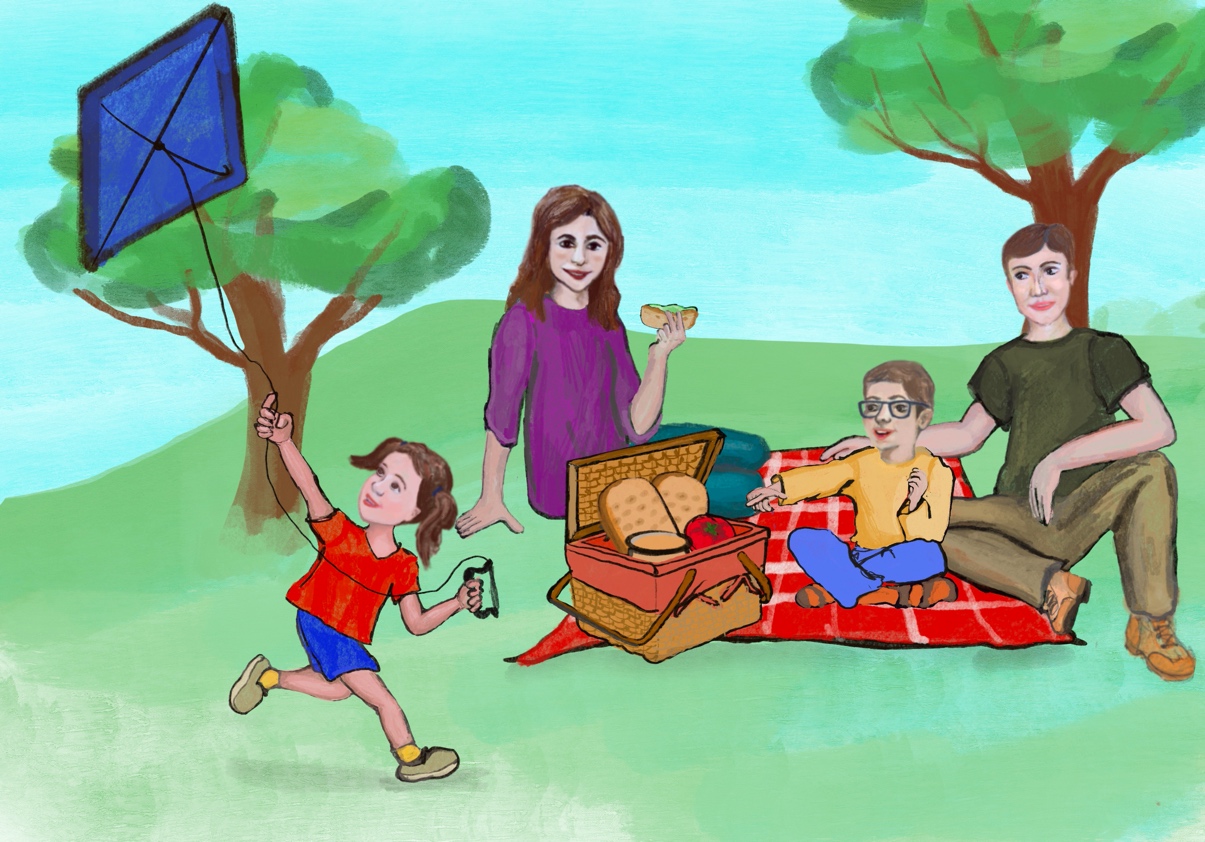 Η Καθαρά ΔευτέραΗ οικογένεια της Άννας και του Ηλία βρίσκεται στο πάρκο για να γιορτάσει την Καθαρά Δευτέρα. 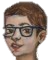   Πάντα  περιμένω με αγωνία την Καθαρά Δευτέρα!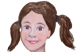 Και εγώ! Μου αρέσουν πολύ τα νηστίσιμα φαγητά!   Τι έχει μέσα το καλάθι μαμά?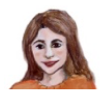 Λαγάνες, πατάτες, σαλάτα, ελιές, χούμους και                   θαλασσινά.     Εγώ θέλω σαλάτα και θαλασσινά!Εσύ τι θα φας Άννα?Θα φάω πιο μετά μαμά. Τώρα θέλω να  πετάξω  χαρταετό!    Θα έρθω και εγώ! Είναι πολύ διασκεδαστικό!Κυκλώνω τη σωστή απάντηση: Πού είναι η οικογένεια? Είναι: στη θάλασσα/στο πάρκο/στην τάξηΤι έχει μέσα το καλάθι? Έχει: ελιές/ θαλασσινά/κρέαςΤι θέλει να φάει ο Ηλίας? Θέλει: αυγό/θαλασσινά/ σαλάταΤι θέλει να πετάξει η Άννα? Θέλει να πετάξει: αεροπλάνο/χαρταετό/ελικόπτερο Γράφω το Θθ με τη σωστή φορά.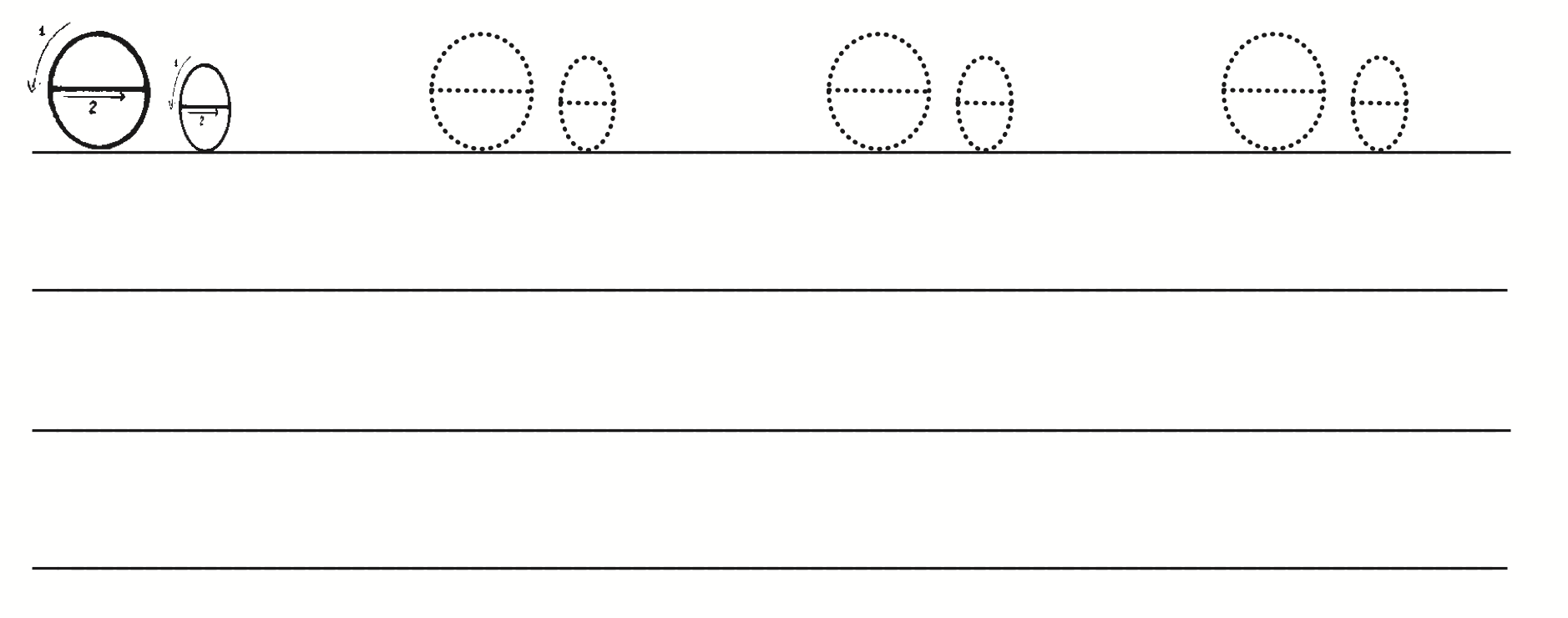 Ενώνω την λέξη με την σωστή εικόνα: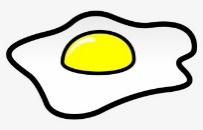 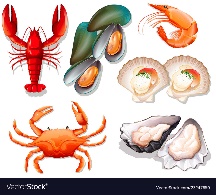 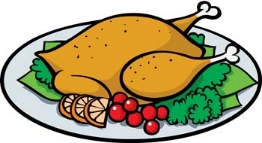 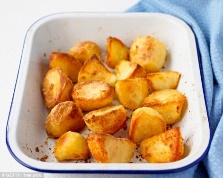 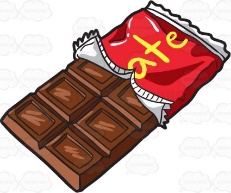 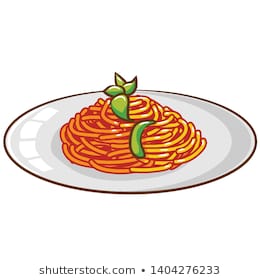 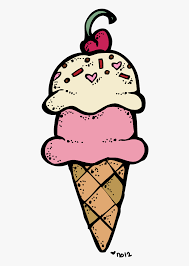 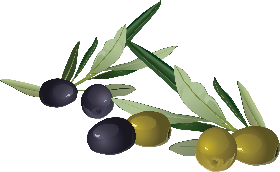 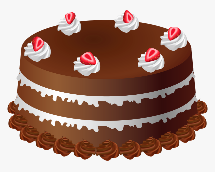 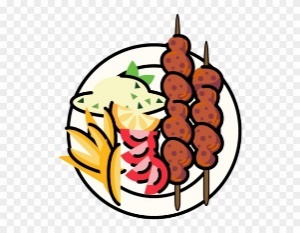 Γράφω τι απεικονίζουν οι λέξεις. Δεν ξεχνώ να γράψω το άρθρο (η σαλάτα,  τα μακαρόνια, τα σουβλάκια,  το τυρί, τα θαλασσινά, η λαγάνα) .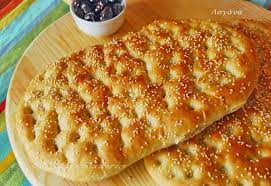 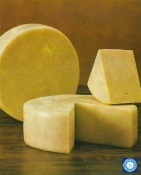 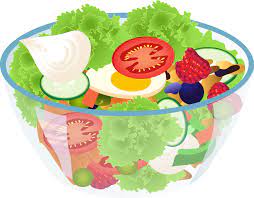  _____________                 ______________               ______________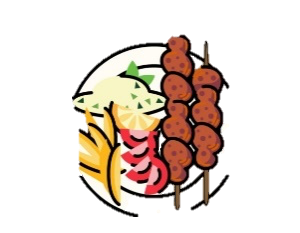 ____________                     ______________               _______________5. Απαντώ στις πιο κάτω ερωτήσεις:α)Τι θέλεις να φας?       ______________________________________________________β) Σου αρέσουν τα θαλασσινά?     ______________________________________________________γ) Ποιο είναι το αγαπημένο σου φαγητό?_______________________________________________________6. Μαθαίνω να γράφω σωστάΤην Καθαρά Δευτέρα τρώμε νηστίσιμα φαγητά.__________________________________________________________________________________________________________________7. Διαβάζω τις καρτέλες και διαγράφω τα φαγητά που δεν τρώμε την Καθαρά Δευτέρα.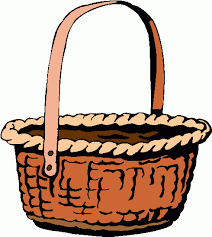 